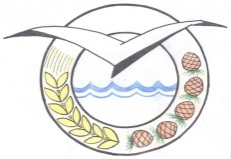 РЕСПУБЛИКА БУРЯТИЯПРИБАЙКАЛЬСКАЯ РАЙОННАЯ АДМИНИСТРАЦИЯПОСТАНОВЛЕНИЕот    15    апреля 2014 года  №656  Об утверждении Положения о контроле за соответствием расходов  муниципальных служащих МО «Прибайкальский район»,  их  супругов и несовершеннолетних детей их доходамВ соответствии с Федеральным законом от 25.12.2008 № 273-ФЗ «О противодействии коррупции», Федеральным законом от 03.12.2012 № 230-ФЗ «О  контроле за  соответствием расходов лиц, замещающих государственные должности, и иных лиц их доходам», Федеральным законом от 02.03.2007 № 25-ФЗ «О муниципальной службе в Российской Федерации», постановляю: Утвердить Положение о контроле за  соответствием расходов муниципальных служащих МО «Прибайкальский район», их супругов и несовершеннолетних детей их доходам (приложение №1).Утвердить форму справки о расходах муниципального служащего, а также о расходах его супруги (супруга) и несовершеннолетних детей (приложение №2).Ознакомить с настоящим постановлением муниципальных служащих МО «Прибайкальский район».Настоящее постановление разместить  на официальном сайте   МО «Прибайкальский район.Постановление вступает в силу со дня его подписания.                                                      И.о руководителя администрации                                              А. Т. МацкевичИсп. Костромина Л.В. тел. 51-4-02Приложение №1Утверждено постановлениемПрибайкальской районной администрации                                                                                                                 от  15  апреля 2014 года №656  Положение  о  контроле за  соответствием расходов  муниципальных служащих МО «Прибайкальский район»,  их  супругов и несовершеннолетних детей их доходам         1. Настоящее Положение  в целях противодействия коррупции определяет порядок  осуществления контроля за соответствием расходов муниципального служащего МО «Прибайкальский район» (далее  по тексту – муниципальный служащий), расходов его супруги (супруга) и несовершеннолетних детей общему доходу данного лица и его супруги (супруга) за три последних года, предшествующих совершению сделки (далее – контроль  за расходами), определяет категории лиц, в отношении которых осуществляется контроль за  расходами  и порядок осуществления контроля за расходами.        2. Настоящий Порядок устанавливает контроль за расходами лиц, замещающих: муниципальные должности на постоянной основе в МО «Прибайкальский район»; супруга (супругов) и несовершеннолетних детей указанных лиц.        3. Муниципальные служащие  обязаны представлять сведения о своих расходах, а также о расходах своих супруги (супруга) и несовершеннолетних детей по каждой сделке по приобретению земельного участка, другого объекта недвижимости, транспортного средства, ценных бумаг, акций (долей участия, паев в уставных (складочных) капиталах организаций), если сумма сделки превышает общий доход данного лица и его супруги (супруга) за три последних года, предшествующих совершению сделки, и об источниках получения средств, за  счет которых совершена сделка. Данные сведения представляются по форме и в порядке определяемом муниципальным нормативным правовым актом в соответствии с действующим законодательством.  4. Основанием для принятия решения об осуществлении контроля за расходами муниципального служащего, а также за расходами его супруги (супруга) и несовершеннолетних детей является достаточная информация о том, что данным муниципальным служащим, его супругой (супругом) и (или) несовершеннолетними детьми совершена сделка по приобретению земельного участка, другого объекта недвижимости, транспортного средства, ценных бумаг, акций (долей участия, паев в уставных (складочных) капиталах организаций) на сумму, превышающую общий доход данного лица и его супруги (супруга) за три последних года, предшествующих совершению сделки.Указанная информация в письменной форме может быть представлена в установленном порядке:1) правоохранительными органами, иными государственными органами, органами местного самоуправления, работниками (сотрудниками), ответственными  за  профилактику коррупционных и иных правонарушений и должностными лицами государственных органов, органов местного самоуправления;2) постоянно действующими руководящими органами политических партий и зарегистрированных в соответствии с законом иных общероссийских общественных объединений, не являющихся политическими партиями;3) общественной палатой Российской Федерации;       4) общероссийскими средствами массовой информации.       5. Информация анонимного характера не может служить основанием для принятия решения об осуществлении контроля  за расходами муниципального служащего, а также за расходами  его супруги (супруга) и несовершеннолетних детей.        6. Представитель нанимателя (работодатель) принимает решение об осуществлении контроля за расходами муниципального служащего, в отношении которого поступила информация, указанная в пункте 4 настоящего Положения. Данное решение принимается отдельно в отношении каждого такого муниципального служащего и оформляется в письменной форме. 7. Контроль за расходами  муниципального служащего, а также за расходами   его супруги (супруга) и несовершеннолетних детей включает в себя:1) истребование от данного лица сведений:а) о его расходах, а также о расходах его супруги (супруга) и несовершеннолетних детей по каждой сделке по приобретению земельного участка, другого объекта недвижимости, транспортного средства, ценных бумаг, акций (долей участия, паев в уставных (складочных) капиталах организаций), если сумма сделки превышает общий доход данного лица и его супруги (супруга)  за три последних года, предшествующих совершению сделки;б) об источниках получения средств, за счет которых совершена сделка, указанная в подпункте "а" настоящего пункта;2) проверку достоверности и полноты представленных сведений, предусмотренных пунктом 3 настоящего Положения;3) определение соответствия расходов данного лица, а также расходов его супруги (супруга) и несовершеннолетних детей по каждой сделке по приобретению земельного участка, другого объекта недвижимости, транспортных средств, ценных бумаг, акций (долей участия, паев в уставных (складочных) капиталах организаций) их общему доходу.8. Контроль  за расходами  муниципального служащего, а также  за расходами их супруга (супругов) и несовершеннолетних детей, осуществляет должностное лицо, назначенное главой МО «Прибайкальский район» ответственное за профилактику коррупционных и иных правонарушений (далее  – должностное лицо, ответственные профилактику коррупционных и иных правонарушений).9. Должностные лица, ответственные за  профилактику коррупционных и иных правонарушений не позднее чем через два рабочих дня со дня получения решения об осуществлении контроля за  расходами  муниципального служащего, а также за расходами  его супруги (супруга) и несовершеннолетних детей обязаны уведомить муниципального служащего в письменной форме о принятом решении и о необходимости представить сведения, предусмотренные пунктом 7 настоящего Положения. В уведомлении должна содержаться информация о порядке представления и проверки достоверности и полноты этих сведений. В случае, если муниципальный служащий, обратился с ходатайством в соответствии с ч.3 п.16 настоящего Положения, с данным лицом в течение семи рабочих дней со дня поступления ходатайства (в случае наличия уважительной причины - в срок, согласованный с данным лицом) проводится беседа, в ходе которой должны быть даны разъяснения по интересующим его вопросам.10.  Проверка достоверности и полноты сведений, предусмотренных пунктами 3, 7 настоящего Положения, осуществляется должностными лицами, ответственными за профилактику коррупционных и иных правонарушений самостоятельно или путем направления запроса в федеральные органы исполнительной власти, уполномоченные на осуществление оперативно-розыскной деятельности, о предоставлении имеющейся у них информации о доходах, расходах, об имуществе и обязательствах имущественного характера лица, представившего такие сведения, его супруги (супруга) и несовершеннолетних детей.11. Сведения, предусмотренные пунктами 3, 7 настоящего Положения и представленные в соответствии с настоящим Положением, относятся к информации ограниченного доступа. Если федеральным законом такие сведения отнесены к сведениям, составляющим государственную тайну, они подлежат защите в соответствии с законодательством Российской Федерации о государственной тайне.12. Не допускается использование сведений, предусмотренных пунктами 3, 7 настоящего Положения и представленных в соответствии с настоящим Положением, для установления либо определения платежеспособности лица, представившего такие сведения, а также платежеспособности его супруги (супруга) и несовершеннолетних детей, для сбора в прямой или косвенной форме пожертвований (взносов) в фонды общественных объединений, религиозных и иных организаций либо в пользу физических лиц.13. Лица, виновные в разглашении сведений, предусмотренных пунктами 3, 7 настоящего Положения и представленных в соответствии с настоящим Положением, либо в использовании этих сведений в целях, не предусмотренных федеральными законами, несут ответственность, установленную законодательством Российской Федерации.14. Представленные в соответствии с настоящим Положением сведения об источниках получения средств, за счет которых совершена сделка по приобретению земельного участка, другого объекта недвижимости, транспортного средства, ценных бумаг, акций (долей участия, паев в уставных (складочных) капиталах организаций), если сумма сделки превышает общий доход муниципального служащего и его супруги (супруга) за три последних года, предшествующих совершению сделки, размещаются на официальном сайте Прибайкальской районной администрации с соблюдением законодательства Российской Федерации о государственной тайне и о защите персональных данных.15. Муниципальный служащий, в связи с осуществлением контроля за  его  расходами, а также за расходами его супруги (супруга) и несовершеннолетних детей, обязан представлять сведения, предусмотренные пунктом 7 настоящего Положения.16. Муниципальный служащий, в связи с осуществлением контроля за его  расходами, а также  за расходами его супруги (супруга) и несовершеннолетних детей вправе:1) давать пояснения в письменной форме:а) в связи с истребованием сведений, предусмотренных пунктом 7 настоящего Положения;б) в ходе проверки достоверности и полноты сведений, предусмотренных пунктами 3, 7 настоящего Положения, и по ее результатам;в) об источниках получения средств, за  счет которых им, его супругой (супругом) и (или) несовершеннолетними детьми совершена сделка, указанная в абзаце «а» подпункта 1 пункта 7 настоящего Положения;2) представлять дополнительные материалы и давать по ним пояснения в письменной форме;3) обращаться с ходатайством к должностным лицам, ответственным  за профилактику коррупционных и иных правонарушений о проведении с ним беседы по вопросам, связанным с осуществлением контроля за  его  расходами, а также  за расходами его супруги (супруга) и несовершеннолетних детей. Ходатайство подлежит обязательному удовлетворению.17. Муниципальный служащий на период осуществления контроля за  его расходами, а также за расходами его супруги (супруга) и несовершеннолетних детей может быть в установленном порядке отстранен от замещаемой (занимаемой) должности на срок, не превышающий шестидесяти дней со дня принятия решения об осуществлении такого контроля. Указанный срок может быть продлен до девяноста дней лицом, принявшим решение об осуществлении контроля за расходами. На период отстранения от замещаемой должности денежное содержание (заработная плата) по замещаемой должности сохраняется.18. Должностные лица, ответственные за  профилактику коррупционных и иных правонарушений, при осуществлении контроля за расходами муниципального служащего, а также за расходами его супруги (супруга) и несовершеннолетних детей обязаны:1) осуществлять анализ поступающих в соответствии Федеральным законом от 03.12.2012 № 230-ФЗ «О контроле за  соответствием расходов лиц, замещающих государственные должности, и иных лиц» и Федеральным законом от 25 декабря 2008 года № 273-ФЗ "О противодействии коррупции" сведений о доходах, расходах, об имуществе и обязательствах имущественного характера муниципального служащего, его супруги (супруга) и несовершеннолетних детей;2) принимать сведения, представляемые в соответствии с настоящим Положением.3) истребовать от муниципального служащего сведения, предусмотренные пунктом 7 настоящего Положения;4) провести с ним беседу в случае поступления ходатайства, предусмотренного ч.3 п.16 Порядка.19. Должностные лица, ответственные за профилактику коррупционных и иных правонарушений, при осуществлении контроля за расходами муниципального служащего, а также за расходами его супруги (супруга) и несовершеннолетних детей вправе:1) проводить по своей инициативе беседу с данным муниципальным служащим;2) изучать поступившие от данного муниципального служащего дополнительные материалы;3) получать от данного муниципального служащего пояснения по представленным им сведениям и материалам;4) направлять в установленном порядке в пределах своих полномочий запросы в органы прокуратуры Российской Федерации, иные федеральные государственные органы, государственные органы субъектов Российской Федерации, территориальные органы федеральных органов исполнительной власти, органы местного самоуправления, общественные объединения и иные организации об имеющейся у них информации о доходах, расходах, об имуществе и обязательствах имущественного характера данного муниципального служащего, его супруги (супруга) и несовершеннолетних детей, а также об источниках получения расходуемых средств.5) наводить справки у физических лиц и получать от них с их согласия информацию.20. Доклад о результатах осуществления контроля за расходами муниципального служащего, а также за расходами его супруги (супруга) и несовершеннолетних детей представляется должностными лицами, ответственными за профилактику коррупционных и иных правонарушений,  представителю нанимателя (работодателю), принявшему решение об осуществлении контроля за расходами.21. Представитель нанимателя (работодатель), принявший решение об осуществлении контроля за расходами муниципального служащего, а также за расходами  его супруги (супруга) и несовершеннолетних детей, может предложить соответствующей комиссии по соблюдению требований к служебному поведению и урегулированию конфликта интересов рассмотреть результаты, полученные в ходе осуществления контроля за расходами, на ее заседании.22. Представитель нанимателя (работодатель), принявший решение об осуществлении контроля за расходами муниципального служащего, а также за расходами  его супруги (супруга) и несовершеннолетних детей вносит в случае необходимости предложения о применении к муниципальному служащему мер юридической ответственности и (или) о направлении материалов, полученных в результате осуществления контроля за расходами, в органы прокуратуры и (или) иные государственные органы в соответствии с их компетенцией.23. Представитель нанимателя (работодатель) при принятии решения о применении к муниципальному служащему мер юридической ответственности вправе учесть рекомендации комиссии по соблюдению требований к служебному поведению и урегулированию конфликта интересов.24. Муниципальный служащий, в отношении которого осуществляется контроль за его расходами, а также за расходами его супруги (супруга) и несовершеннолетних детей, должен быть проинформирован с соблюдением законодательства Российской Федерации о государственной тайне о результатах, полученных в ходе осуществления контроля за его  расходами, а также за расходами его супруги (супруга) и несовершеннолетних детей.25. Должностные лица, ответственные за профилактику коррупционных и иных правонарушений, направляют информацию о результатах, полученных в ходе осуществления контроля за расходами за расходами муниципального служащего, а также за расходами его супруги (супруга) и несовершеннолетних детей, с письменного согласия представителя нанимателя (работодателя), принявший решение об осуществлении контроля за расходами, в органы и организации (их должностным лицам), которые предоставили информацию, явившуюся основанием для осуществления контроля  за расходами, с соблюдением законодательства Российской Федерации о государственной тайне и о защите персональных данных и одновременно уведомляет об этом муниципального служащего.26. Невыполнение муниципальным служащим, обязанностей, предусмотренных пунктами 3, 15 настоящего Положения, является правонарушением. Лицо, совершившее данное правонарушение, подлежит в установленном порядке освобождению от замещаемой должности, увольнению с муниципальной службы.27. В случае, если в ходе осуществления контроля за расходами муниципального служащего, а также за расходами его супруги (супруга) и несовершеннолетних детей, выявлены обстоятельства, свидетельствующие о несоответствии расходов данного муниципального служащего, а также расходов его супруги (супруга) и несовершеннолетних детей их общему доходу, материалы, полученные в результате осуществления контроля за расходами, в трехдневный срок после его завершения направляются представителем нанимателя (работодателем), принявшим решение об осуществлении контроля за расходами, в органы прокуратуры Российской Федерации.28. В случае, если в ходе осуществления контроля за расходами муниципального служащего, а также за расходами  его супруги (супруга) и несовершеннолетних детей выявлены признаки преступления, административного или иного правонарушения, материалы, полученные в результате осуществления контроля за расходами, в трехдневный срок после его завершения направляются представителем нанимателя (работодателем), принявшим решение об осуществлении контроля за расходами в государственные органы в соответствии с их компетенцией.29. Обязанность, предусмотренная пунктом 3 настоящего Положения, возникает в отношении сделок, совершенных с 1 января 2012 года.Приложение №2к ПостановлениюПрибайкальской районной администрации                                                                                                                   от  15   апреля 2014 года №656(Форма)В ______________________________________________________________________________(указывается наименование отдела МО «Прибайкальский район»)СПРАВКАо расходах муниципального служащего, а также о расходах его супруги (супруга) и несовершеннолетних детей     Я, _______________________________________________________________________________, (фамилия, имя, отчество, дата рождения)______________________________________________________________________________________________________________________________________________________________________________________________________________________________________________________________,(основное место работы или службы, занимаемая должность)проживающий по адресу: ______________________________________________________________                                                            (адрес места жительства)____________________________________________________________________________________,сообщаю сведения о расходах моей (моего) _____________________________________________________________________________________(супруги (супруга), несовершеннолетней дочери, несовершеннолетнего сына)____________________________________________________________________________________,(фамилия, имя, отчество, дата рождения)____________________________________________________________________________________,(основное место работы или службы, занимаемая должность; в случаеотсутствия основного места работы или службы - род занятий)сообщаю сведения о своих расходах по каждой сделке приобретения земельного участка, другого объекта недвижимости, транспортного средства, ценных бумаг, акций (долей участия, паев в уставных (складочных) капиталах организаций), если сумма сделки превышает общий доход за три последних года, предшествующих совершению сделки, и об источниках получения средств, за счет которых совершена сделка по состоянию на конец отчетного периода, за   период  с 1 января  20__ г. по 31 декабря 20__ г. Достоверность и полноту настоящих сведений подтверждаю."__" __________ 20__ год    ________________________________________________                                               (подпись муниципального служащего МО «Прибайкальский район»)________________________________________________________________________(Ф.И.О. и подпись лица, принявшего справку)Примечание:1 – Справка подается, если сумма сделки превышает общий доход лица, замещающего должность муниципальной службы МО «Прибайкальский район» и его супруги (супруга) за три последних года, предшествующих совершению сделки, вместе со справками о доходах, об имуществе и обязательствах имущественного характера лица, его супруги (супруга) и несовершеннолетних детей.2 - Указываются сделки по приобретению:    - недвижимого имущества (земельного участка, жилого дома, квартиры, дачи, гаража, иного недвижимого имущества) с указанием адреса места нахождения и площади (кв.м.) недвижимого имущества;    - транспортного средства (автомобиля легкового, автомобиля грузового, автоприцепа, мототранспортного средства, сельскохозяйственной техники, водного транспорта, воздушного транспорта) с указанием марки и года выпуска транспортного средства;     - ценных бумаг, акций (долей участия, паев в уставных (складочных) капиталах организаций) с указанием вида ценных бумаг (акция, облигация, вексель, чек, банковский сертификат, коносамент, закладная, инвестиционный пай), для акционерных обществ указывается номинальная стоимость и количество акций, полного наименования, вида и адреса эмитента.3 – Указывается договор купли-продажи или иное предусмотренное законом основание приобретения права собственности. К справке прилагаются копии указанных документов.4 – Указываются все расходы, понесенные вследствие совершения сделки.5 - Источником получения средств, за счет которых совершена сделка, может быть: доход по основному месту работы лица, представившего справку, и его супруги (супруга); доход указанных лиц от иной разрешенной законом деятельности; доход от вкладов в банках и иных кредитных организациях; накопления за предыдущие годы; наследство; дар; заем; ипотека; доход от продажи имущества; иные кредитные обязательства; другое.№ п/пПредмет сделкиОснованиеСумма сделкиИсточник получения средств, за счет которых совершена сделкаСумма общего дохода лица, представившего справку, и его супруги (супруга) за три последних года, предшествующих совершению сделки12345